graduate COMMITTEE 
curriculum PROPOSAL FORM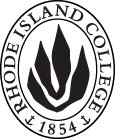 Cover page						Scroll over blue text to see further instructions B.  NEW OR REVISED COURSES:I.   Research Strategies 	1-2 sessions with librarian	Reading and evaluating secondary sources	Research for the writer	Preparing annotated bibliography	Reviewing MLAII.  Teaching, Pedagogy, and Discussion Strategies 	Generating productive questions	Strategies for leading discussion / teaching a textDesigning and leading writing workshopsIII.  Thesis Writing and Exam Strategies	  Generating critical topics	  Generating creative topics	  Note-taking strategies	  Managing and organizing time schedulesIV.  The Value of the Humanities and Marketing an English MA Degree	   Exploring internships	   The humanities in the world 	   Attending talks/presentations by faculty, visiting writers, and alumni 	   Marketing one’s research, communication, and writing skillsD. SignaturesChanges that directly impact more than one department/program MUST have the signatures of all relevant department chairs, program directors, and relevant dean (e.g. when creating/revising a program using courses from other departments/programs). Proposals that do not have appropriate approval signatures will not be considered. Type in name of person signing and their position/affiliation.Send electronic files of this proposal and accompanying catalog copy to graduatecommittee@ric.edu and a printed or electronic signature copy of this form to the current Chair of Graduate Committee. Check Graduate Committee website for due dates.D.1. Approvals:   required from programs/departments/deans who originate the proposal.  may include multiple departments, e.g., for joint/interdisciplinary prposals. D.2. Acknowledgements: REQUIRED from OTHER PROGRAMS/DEPARTMENTS IMPACTED BY THE PROPOSAL. SIGNATURE DOES NOT INDICATE APPROVAL, ONLY AWARENESS THAT THE PROPOSAL IS BEING SUBMITTED.  List all other programs and departments affected by this proposal.  Signatures from these departments are required in the signature section. CONCERNS SHOULD BE BROUGHT TO THE GRADUATE COMMITTEE MEETING FOR DISCUSSION. A.1. Course or programENGL 500: colloquium in english: Writing, research, pedagogyENGL 500: colloquium in english: Writing, research, pedagogyENGL 500: colloquium in english: Writing, research, pedagogyENGL 500: colloquium in english: Writing, research, pedagogyENGL 500: colloquium in english: Writing, research, pedagogyReplacing A.2. Proposal typeCourse:  creation Course:  creation Course:  creation Course:  creation Course:  creation A.3. OriginatorMagdalena OstasMagdalena OstasEnglishEnglishA.4. Rationale/ContextThe purpose of this proposal is to add a three-credit 500-level discussion-based seminar to the English curriculum graded on a S/US basis that introduces graduate students to advanced issues in writing, research, and pedagogy. The course will be required of undergraduate students on the Early Admission BA/MA track in their senior year, and it will be open to all students in the English MA programs, both Literature and Creative Writing. The course will also be open by permission of the instructor to seniors not on the early admission track but who are considering applying to an English graduate program or seeking careers working in writing, research, or humanities advocacy. The Colloquium takes up academic and professional strategies for critical writing, creative writing, advanced-level research, teaching and leading discussion, humanities advocacy, marketing writing and communication skills, and professional life. Students will develop strategies for success both as professionals and as graduate students and explore the value of a post-graduate degree in English. The purpose of this proposal is to add a three-credit 500-level discussion-based seminar to the English curriculum graded on a S/US basis that introduces graduate students to advanced issues in writing, research, and pedagogy. The course will be required of undergraduate students on the Early Admission BA/MA track in their senior year, and it will be open to all students in the English MA programs, both Literature and Creative Writing. The course will also be open by permission of the instructor to seniors not on the early admission track but who are considering applying to an English graduate program or seeking careers working in writing, research, or humanities advocacy. The Colloquium takes up academic and professional strategies for critical writing, creative writing, advanced-level research, teaching and leading discussion, humanities advocacy, marketing writing and communication skills, and professional life. Students will develop strategies for success both as professionals and as graduate students and explore the value of a post-graduate degree in English. The purpose of this proposal is to add a three-credit 500-level discussion-based seminar to the English curriculum graded on a S/US basis that introduces graduate students to advanced issues in writing, research, and pedagogy. The course will be required of undergraduate students on the Early Admission BA/MA track in their senior year, and it will be open to all students in the English MA programs, both Literature and Creative Writing. The course will also be open by permission of the instructor to seniors not on the early admission track but who are considering applying to an English graduate program or seeking careers working in writing, research, or humanities advocacy. The Colloquium takes up academic and professional strategies for critical writing, creative writing, advanced-level research, teaching and leading discussion, humanities advocacy, marketing writing and communication skills, and professional life. Students will develop strategies for success both as professionals and as graduate students and explore the value of a post-graduate degree in English. The purpose of this proposal is to add a three-credit 500-level discussion-based seminar to the English curriculum graded on a S/US basis that introduces graduate students to advanced issues in writing, research, and pedagogy. The course will be required of undergraduate students on the Early Admission BA/MA track in their senior year, and it will be open to all students in the English MA programs, both Literature and Creative Writing. The course will also be open by permission of the instructor to seniors not on the early admission track but who are considering applying to an English graduate program or seeking careers working in writing, research, or humanities advocacy. The Colloquium takes up academic and professional strategies for critical writing, creative writing, advanced-level research, teaching and leading discussion, humanities advocacy, marketing writing and communication skills, and professional life. Students will develop strategies for success both as professionals and as graduate students and explore the value of a post-graduate degree in English. The purpose of this proposal is to add a three-credit 500-level discussion-based seminar to the English curriculum graded on a S/US basis that introduces graduate students to advanced issues in writing, research, and pedagogy. The course will be required of undergraduate students on the Early Admission BA/MA track in their senior year, and it will be open to all students in the English MA programs, both Literature and Creative Writing. The course will also be open by permission of the instructor to seniors not on the early admission track but who are considering applying to an English graduate program or seeking careers working in writing, research, or humanities advocacy. The Colloquium takes up academic and professional strategies for critical writing, creative writing, advanced-level research, teaching and leading discussion, humanities advocacy, marketing writing and communication skills, and professional life. Students will develop strategies for success both as professionals and as graduate students and explore the value of a post-graduate degree in English. The purpose of this proposal is to add a three-credit 500-level discussion-based seminar to the English curriculum graded on a S/US basis that introduces graduate students to advanced issues in writing, research, and pedagogy. The course will be required of undergraduate students on the Early Admission BA/MA track in their senior year, and it will be open to all students in the English MA programs, both Literature and Creative Writing. The course will also be open by permission of the instructor to seniors not on the early admission track but who are considering applying to an English graduate program or seeking careers working in writing, research, or humanities advocacy. The Colloquium takes up academic and professional strategies for critical writing, creative writing, advanced-level research, teaching and leading discussion, humanities advocacy, marketing writing and communication skills, and professional life. Students will develop strategies for success both as professionals and as graduate students and explore the value of a post-graduate degree in English. A.5. Student impactA.6. Impact on other programsWe anticipate approximately 7-12 students enrolled in this course in any given semester.We anticipate approximately 7-12 students enrolled in this course in any given semester.We anticipate approximately 7-12 students enrolled in this course in any given semester.We anticipate approximately 7-12 students enrolled in this course in any given semester.We anticipate approximately 7-12 students enrolled in this course in any given semester.We anticipate approximately 7-12 students enrolled in this course in any given semester.A.7. Resource impactFaculty PT & FT: A.7. Resource impactLibrary:NoneNoneNoneNoneNoneA.7. Resource impactTechnologyNoneNoneNoneNoneNoneA.7. Resource impactFacilities:NoneNoneNoneNoneNoneA.7. Resource impactPromotion/ Marketing needs NoneNoneNoneNoneNoneA.8. Semester effectiveFall 2019A.9. Rationale if sooner than next fallA.9. Rationale if sooner than next fallNewB.1. Course prefix and number English 500B.2. Cross listing number if anyB.3. Course title Colloquium in English: Writing, Research, PedagogyB.4. Course description Discussion-based seminar focused on advanced issues in writing, research, and pedagogy. Topics include critical writing, creative writing, advanced research, teaching, humanities advocacy, and marketing an MA degree in English . Students explore strategies for success both as graduate students and as professionals and the value of a post-graduate degree in English. Graded S/US (with B required for Satisfactory standing). B.5. Prerequisite(s)Graduate status or acceptance into the BA/MA in English or consent of instructor and department chair.B.6. OfferedFall  | Spring  | As needed.B.7. Contact hours Three hours per week.B.8. Credit hours3 creditsB.9. Justify differences if anyB.10. Grading system S/UB.11. Instructional methodsSmall group | Individual | Seminar B.12.CategoriesRequired for early admission BA/MA program; elective for other grdaute students  B.13. How will student performance be evaluated?Attendance  |Class participation | Presentations  | Class Work B.14. Redundancy with, existing coursesNoneB. 15. Other changes, if anyB.16. Course learning outcomes: List each outcome in a separate rowProfessional organization standard(s), if relevant How will the outcome be measured?Students will gain knowledge of research and writing strategies for graduate-level work in English and in professiona contexts in the discipline. Written class exercises and presentations. Click Tab from here to add rowsB.17. Topical outline:  Do NOT insert a full syllabus, only the topical outlineINSTRUCTIONS FOR PREPARING THE CATALOG COPY:  The proposal must include all relevant pages from the college catalog, and must show how the catalog will be revised.  (1) Go to the “Forms and Information” page on the Graduate Committee website. Scroll down until you see the Word files for the current catalog. (2) Download ALL catalog sections relevant for this proposal, including course descriptions and/or other affected programs.  (3) Place ALL relevant catalog copy into a single file.  Put page breaks between sections and delete any catalog pages not relevant for this proposal. (4) Using the track changes function, revise the catalog pages to demonstrate what the information should look like in next year’s catalog.  (5) Check the revised catalog pages against the proposal form, especially making sure that program totals are correct if adding/deleting course credits.  NamePosition/affiliationSignatureDateMagdalena OstasDirector, Graduate Programs in EnglishDaniel ScottChair of EnglishEarl SimsonDean of Arts & SciencesNamePosition/affiliationSignatureDateTab to add rows